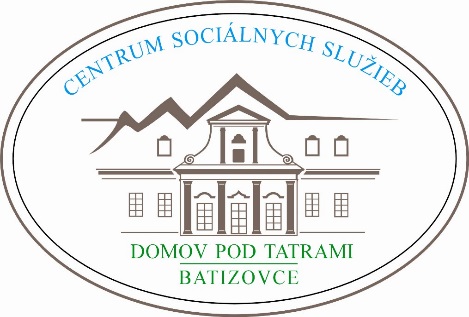          Centrum sociálnych služieb       Domov pod Tatrami, BatizovceVýročná správa o činnosti a hospodárení za rok 2016OBSAHSídlo, vznik a postavenie CSSPrevádzkové podmienky poskytovania sociálnych služieb v zariadeníŠtruktúra prijímateľov ku koncu hodnotiaceho rokaPersonálne podmienky a organizačná štruktúraPoskytovanie sociálnych služieb v zariadeníFinancovanie sociálnych služieb a úhrady za sociálne služby Plnenie cieľov, priorít a inovácií v poskytovaní sociálnych služiebPlán financovania sociálnych služieb na rok nastávajúciKontakty na poskytovateľa sociálnych služieb  Sídlo, vznik a postavenie CSSCentrum sociálnych služieb Domov pod Tatrami (ďalej CSS) v Batizovciach je rozpočtovou organizáciou s právnou subjektivitou. Ide teda o právnickú osobu Prešovského samosprávneho kraja, ktorá je svojimi príjmami a výdavkami napojená na rozpočet Prešovského samosprávneho kraja. Hospodári samostatne podľa schváleného rozpočtu, ktorý určuje zriaďovateľ. Na výkon svojej činnosti môže prijímať finančné a vecné dary. Vlastníkom majetku je Prešovský samosprávny kraj, ktorý ho dal do správy zariadeniu sociálnych služieb.K 31.12.2015 poskytuje komplexné sociálne služby v Domove sociálnych služieb (ďalej DSS) a v Špecializovanom zariadení (ďalej ŠZ) so sídlom v Batizovciach, Družstevná 25/3 a v Útulku vo Svite, Ul. SNP č.12.Dominantou sídla CSS je barokový kaštieľ, ktorý dal v roku 1756 postaviť František Mariassy s manželkou Zuzanou rod. Szontag. Posledný z rodu Edmund ho v roku 1905 predal kniežaťu Hohenlohe. Kaštieľ i príslušné panstvo naďalej menilo majiteľov a posledná z nich grófka Berta Dessewffy ho testamentom roku 1938 zanechala sestrám Rímskej únie rádu svätej Uršule ( tzv. uršulínok) z Cífera pri Trnave, ktoré v ňom zriadili kláštor pre novicky. V roku 1950 boli sestry násilne vysťahované a kaštieľ chátral. Po väčšej rekonštrukcii v roku 1959 tu bol zriadený Domov dôchodcov. Prvá obyvateľka nastúpila 05.10.1959. Tu začína zariadenie písať históriu v poskytovaní sociálnych služieb, resp. v inštitucionálnej sociálnej starostlivosti. V roku 1963 bol Domov dôchodcov reprofilovaný na Ústav pre duševne choré ženy, neskôr Ústav sociálnej starostlivosti pre mentálne postihnutých dospelých občanov. Zriaďovateľom bol Okresný ústav sociálnych služieb v Poprade a začiatkom 90-tych rokov Okresný úrad v Poprade. V týchto rokoch v rámci reštitúcie prebiehali rokovania o odkúpení kaštieľa a priľahlých pozemkov s poslednými majiteľkami – sestrami Rímskej únie rádu svätej Uršule ( tzv. uršulínok). V októbri 1992 bola podpísaná kúpno-predajná zmluva a týmto sa stal kaštieľ s hospodárskou budovou a priľahlými pozemkami majetkom štátu.           Od roku 1998 platnosťou Zákona o sociálnej pomoci č. 195/1998, dostáva zariadenie nový názov „Domov sociálnych služieb“ a nového zriaďovateľa Krajský úrad v Prešove. Novým územnosprávnym členením SR od roku 2002 je jeho zriaďovateľom od 1. júla 2002  Prešovský samosprávny kraj, ktorý je zároveň aj jeho vlastníkom. Od tohto dátumu začína patriť k DSS Batizovce i Útulok vo Svite a Domov pre osamelých rodičov (DOR), pôvodne so sídlom v Poprade, ale od roku 2003 so sídlom v DSS Batizovce. V organizačnej štruktúre vystupovali tieto dve organizácie ako pridružené organizačné jednotky DSS.        Rokom 2002 sa začína nová etapa v poskytovaní sociálnych služieb pre zdravotne postihnutých občanov v DSS Batizovce. Domov nastúpil na cestu transformácie v poskytovaní sociálnych služieb. Od. 1. júla 2012 dostáva zariadenie nový názov, a to Centrum sociálnych služieb Domov pod Tatrami.        Pôvodne bol domov sociálnych služieb zariadením pre dospelé ženy. Od roku 1992, kedy bolo vytvorené mužské oddelenie, je to koedukované zariadenie. Od začiatku existencie sociálneho zariadenia, prešlo jeho bránami 1 290 klientov. Takisto kapacita zariadenia sa menila v rozpätí 120 až 190 klientov, čím patrilo a ešte stále patrí k veľkokapacitným. Od 1. januára 2004 až do konca roka 2015 sa kapacita postupne znižovala. Zariadenie malo k 31.12.2016 stanovenú kapacitu na 135 lôžok. V zmysle koncepcie rozvoja CSS v Batizovciach je plánované zníženie kapacity na 100 lôžok.        Domov sociálnych služieb je zariadením sociálnych služieb s celoročnou pobytovou formou. Cieľovou skupinou sú fyzické osoby, ktoré sú v dôsledku ťažkého zdravotného postihnutia odkázané na pomoc inej fyzickej osoby a ich stupeň  odkázanosti  je najmenej V podľa prílohy č. 3 a zákona č. 448/2008 Z.z. o sociálnych službách a fyzické osoby, ktoré sú nevidiace a ich stupeň odkázanosti je najmenej III podľa prílohy  č. 3. tohto zákona.        Špecializované zariadenie je zariadením sociálnych služieb s celoročnou a týždennou pobytovou formou. Svoju činnosť by zameriavalo na poskytovanie sociálnej služby fyzickej osobe odkázanej na pomoc inej fyzickej osoby so stupňom odkázanosti najmenej V podľa prílohy č. 3 zákona č. 448/2008 Z. z. o sociálnych službách v znení neskorších predpisov a zdravotným postihnutím, ktorým je schizofrénia a organický psychosyndróm ťažkého stupňa.         Útulok vo Svite patrí k zariadeniam krízovej intervencie.  V zmysle zákona sú cieľovou skupinou fyzické osoby, ktoré nemajú zabezpečené nevyhnutné podmienky na uspokojovanie základných životných potrieb a ktoré nemajú zabezpečené ubytovanie alebo nemôžu doterajšie bývanie užívať. V zariadení sa poskytuje sociálna služba rizikovej skupine klientov – jednotlivcom a rodinám s deťmi. Ich hlavnými problémami sú chýbajúce sociálne kontakty, nedostatok sociálnych zručností akými sú neschopnosť hospodáriť s peniazmi a neschopnosť orientovať sa v štruktúre úradov. Ďalšími problémami sú nezaradenie sa do pracovného procesu, neukončené vzdelanie, či absencia možnosti bývania a narušenie kontaktov s rodinou. Dĺžka pobytu v tomto zariadení je stanovená na čas určitý, spravidla 3 mesiace. Kapacita je stanovená na 35 lôžok.Prevádzkové podmienky poskytovania sociálnych služieb v zariadení        Prevádzkové podmienky v piatich budovách CSS sú prispôsobené poskytovaniu celoročnej a týždennej pobytovej služby, potrebám prijímateľov a požiadavkám všeobecne záväzných právnych predpisov, najmä vyhláške MZ SR č. 210/2016 Z.z. ktorou sa ustanovujú najnižšie hygienické požiadavky na byty v bytových domoch, hygienické požiadavky na ubytovacie zariadenia a náležitosti prevádzkového poriadku ubytovacích zariadení a Vyhláške MŽP SR č. 532/2002 Z.z. ktorou sa ustanovujú podrobnosti o všeobecných technických požiadavkách na výstavbu a o všeobecných technických požiadavkách na stavby užívané osobami s obmedzenou schopnosťou pohybu a orientácie. Celková plocha pozemku je 17.880 m², z toho budovy zaberajú 3.327 m² a ostatné plochy 14.553 m².        Pri kapacite 135 lôžok je ubytovanie sústredené v 74 izbách v piatich obytných budovách Kaštieľ, Lipa, Breza, Javor a Gaštan. Celkovo zariadenie má 15 jednoposteľových, 45 dvojposteľových a 10 trojposteľových izieb. Priemerná obytná plocha na 1 prijímateľa je 9,45 m², čím zariadenie spĺňa požiadavky na ubytovacie zariadenie typu CSS. Budova Kaštieľ  bola postavená v roku 1756 a jej celková rekonštrukcia bola ukončená v roku 1995. V suteréne budovy sa nachádzajú sklady, na prízemí sú archív, multifunkčné a administratívne priestory. Ubytovanie je situované na poschodí a je označené sa ako oddelenie A. Nachádza sa tu 13 izieb, z toho dve jednoposteľové, štyri dvojposteľové a 7 trojposteľových izieb spolu pre 31 prijímateľov. K dispozícii majú sklad čistej bielizne, 11 umývadiel, vaňu, dve sprchy, 6 WC mís, 2 pisoáre a 1 výlevku. Hygienické zariadenia sú spoločné. Oddelenie je vybavené príručnou automatickou práčkou, ktorou si perú sebestační prijímatelia osobnú bielizeň. Na oddelení je veľká prístupná hala, obývačka, kuchynka a multisenzorická miestnosť (terapia snoezelen). K dispozícii je miestnosť sociálnej pracovníčky, pracovňa a šatňa pre personál a miestnosť pre upratovačku. Budova je národnou kultúrnou pamiatkou od roku 1963. Bezbariérovosť v tomto objekte je riešená výťahom z prízemia na poschodie, v objekte nie sú prahy, k dispozícii je WC pre imobilných a sprcha.Budova Lipa má takisto ubytovaciu časť, oddelenie B, na prvom a druhom poschodí. V prízemí sú miestnosti pre pracovnú činnosť prijímateľov a šatňa pre zamestnancov. V ľavom trakte budovy je situovaná zubná ambulancia, sklad vianočných ozdôb a kaplnka. Ubytovacia časť je rozmiestnená v štyroch krídlach budovy. K dispozícii je 16 izieb, z toho 9 jednoposteľových a 7 dvojposteľových izieb spolu pre 23 prijímateľov. Hygienické zariadenia sú spoločné v každom krídle budovy. K dispozícii je sklad čistej bielizne, obývačka s kuchynským kútikom, 22 umývadiel ( vrátane umývadiel na každej izbe), 4 vane, 1 sprcha, 7 WC misy, dva pisoáre a jedna výlevka. V ubytovacej časti budovy je miestnosť sociálnej pracovníčky, miestnosť a šatňa pre personál. Budova slúžila pôvodne v čase vzniku, v 18. storočí, ako hospodárska budova k panstvu kaštieľa. Takisto je kultúrnou pamiatkou. Čiastočnou rekonštrukciou prešla v rokoch 1959 a 1985. Bezbariérovosť v tejto budove je podchytená  bezbariérovým vchodom do budovy a bezprahovosťou a k dispozícii pre imobilných klientov na prízemí je zdvíhacia vaňa, sprcha a toaleta.  Budova Breza  bola postavená v roku 1977. V suteréne budovy sú zriadené technické priestory, kotolňa a garáž.  Na prízemí v pravom a ľavom krídle sú zriadené služobné byty pre zamestnancov. V ostatných priestoroch na prízemí sú pracovné a terapeutické miestnosti pre prijímateľov, sklad pomôcok a miestnosť sociálnej pracovníčky oddelenia C, ktoré je situované na prvom poschodí. Oddelenie má 2 jednoposteľové a 6 dvojposteľových izieb spolu pre 14 prijímateľov. Izby majú malú predsieň a sú vybavené umývadlami. Hygienické zariadenia sú spoločné a k dispozícii sú 3 WC misy, vaňa a sprcha. Oddelenie je vybavené automatickou práčkou, ktorou si perú prijímatelia osobnú bielizeň, sušiarňou, žehliarňou a kuchynkou s jedálenským kútom. Na poschodí okrem ubytovacích priestorov je telocvičňa s knižnicou, skladom edukačných a propagačných pomôcok a hosťovská izba.   Bezbariérovosť v tejto budove je riešená jedine vchodom do budovy.Budova Javor bola postavená v roku 1985. Na prízemí budovy je zriadená práčovňa CSS, dielňa krajčírky, šatňa pre personál, sklad pomôcok pre imobilných a inkontinentných  klientov, miestnosť pre kaderníčku, WC a sprcha pre personál a miestnosti pre fyzioterapiu – tzv. suchá rehabilitácia (parafín, elektroliečba, biolampa a masáže) a mokrá rehabilitácia (perličkový kúpeľ a vodná masáž). Na prvom poschodí je situované oddelenie D s ubytovaním pre 20 prijímateľov v 10 dvojposteľových izbách, každá izba je vybavená umývadlom. K dispozícii je jeden sklad čistej bielizne. Na oddelení sú dve obývačky. Hygienické zariadenia sú spoločné – vaňa, sprcha, 4 WC misy a jedna výlevka, príručný sklad pomôcok a miestnosť pre personál. Na tomto poschodí je tiež situovaná ambulancia CSS a kancelária vedúcej sestry. Pre imobilných prijímateľov sa využíva elektrický zdvihák na zabezpečenie celkovej hygieny tela, toaletné a sprchovacie vozíky. Oddelenie je vybavené polohovateľnými posteľami. Na druhom poschodí budovy Javor je situované oddelenie E pre 25 prijímateľov. Ubytovaní sú v 13 izbách, a to v 2 jednoposteľových, 10 dvojposteľových izbách a jednej trojposteľovej izbe. Každá izba je vybavená umývadlom. Na oddelení je k dispozícii príručná jedáleň, obývačka, miestnosť sociálnych pracovníčok z oddelení D a E, sklad čistej bielizne, miestnosti pre opatrovateľky a upratovačku, dve vane, 6 WC mís, 2 sprchy a dve výlevky. Budova má bezbariérový vstup. Prístup do ubytovacích priestorov na prvom a druhom poschodí v budove je riešení výťahom. Oddelenie E má pre imobilných klientov k dispozícii zdvíhaciu vaňu, sprchu a WC. Budova je bezprahová.Budova Gaštan bola skolaudovaná v roku 1992. Na prízemí budovy sa nachádzajú sklady kuchynskej prevádzky, kancelária vedúcej úseku stravovania. Na prvom poschodí je kuchyňa a jedálne pre prijímateľov a zamestnancov, skladové priestory, príručná ošetrovňa a miestnosť pre upratovačku. Ubytovanie na oddelení F je situované na druhom poschodí, má 10 izieb pre 22 prijímateľov. Ubytovanie je v dvoch jednoposteľových izbách, v siedmich dvojposteľových a dvoch trojposteľových izbách. Jedna izba je vybavená samostatným WC, umývadlom a sprchou. Pre ostatných prijímateľov sú hygienické zariadenia spoločné – 10 umývadiel, vaňa, 3 sprchy, 7 WC mís a jedna výlevka. K dispozícii je sklad čistej bielizne, obývačka, skladové priestory, miestnosť pre sociálnu pracovníčku a inštruktorku sociálnej rehabilitácie, miestnosť pre opatrovateľov so sprchou a WC, odkladacia miestnosť a WC pre upratovačku. Budova má vybudovaný bezbariérový vstup, ale nie je vybudovaný výťah. Bezbariérovosť je zabezpečovaná schodolezom.Izby na oddeleniach majú požadované vybavenie, a to posteľ, polička, skriňa s nadstavcom, nočný stolík, stôl so stoličkou alebo kreslo s konferenčným stolíkom a vešiak. Niektoré izby majú botníky a koberčeky ku posteli. V obývačkách na oddeleniach sú k dispozícii televízory a CD prehrávače, v spoločenskej miestnosti budovy A na prízemí je domáce kino. Pre prijímateľov je k dispozícii na každom oddelení mikrovlnná rúra a chladnička. Kuchynky na oddeleniach A, B a C sú vybavené kuchynskou linkou, elektrickým sporákom a základným riadom. Niektorí prijímatelia na izbách majú vlastné televízory, DVD a CD prehrávače. Rozvod káblovej televízie je inštalovaný vo všetkých budovách DSS.V areáli zariadenia sa nachádza park, ktorý je spolu s Kaštieľom a budovou Lipa národnou kultúrnou pamiatkou. V priľahlých priestoroch parku je vybudovaný altánok s krbom, ktorý bol zrekonštruovaný z pôvodného včelína v roku 2004. V týchto priestoroch je zriadené políčko so skleníkom. V parku sú k dispozícii lavičky a hrobové miesto pre zosnulých prijímateľov, ktorí nemajú príbuzných. Okrem obytných budov má zariadenie v areáli budovu bývalej kotolne z roku 1989 a garáže so stolárskou dielňou pre prijímateľov z roku 1985. V priestoroch bývalej kotolne je od roku 2014 vytvorená šatňa a dielne údržby. K dispozícii prevádzky je plechový sklad.  Ústredné vykurovanie je na báze spaľovania zemného plynu v 3 kotolniach (budova Breza, Javor a pôvodná kotolňa),   čím je zabezpečená tepelná pohoda vo všetkých priestoroch budov. Takisto je riešená i dodávka teplej vody. Svetelné podmienky zodpovedajú požiadavkám platných predpisov.Vo všetkých priestoroch zariadenia sa denne vykonáva upratovanie podľa harmonogramu. Pranie bielizne je zabezpečené v práčovni CSS. Na oddeleniach A a C realizujeme i samostatné pranie osobnej bielizne na automatických práčkach. V CSS sa vykonáva i úprava bielizne a šatstva.Budovy CSS sú napojené na verejnú sieť pitnej vody, verejnú kanalizáciu a ČOV. Odvoz komunálneho odpadu zabezpečuje 1-krát týždenne spoločnosť Brantner z Popradu, ktorá zabezpečuje i odvoz separovaného odpadu, ako sú papier, sklo a plasty. K dispozícii na odvoz väčšieho odpadu a odpadu z areálu CSS je veľkoobjemový kontajner, ktorý sa vyváža podľa potreby. Tento odvoz realizujú Technické služby mesta Svit.CSS má tri motorové vozidlá, ktoré využívajú i prijímatelia za podmienok určených VZN PSK a internými postupmi. Zariadenie vlastní i malotraktor, ktorý sa používa na prevádzkové potreby. Stravovanie v CSS zabezpečuje úsek stravovacej prevádzky. Varí sa diabetická a šetriaca diéta a od júla 2015 i kašovitá strava. Stravovanie sa zabezpečuje i pre zamestnancov CSS, bývalých zamestnancov CSS, pre Zariadenie opatrovateľskej služby a Stacionár vo Svite. V roku 2015 sa celkovo vydalo 68.806 obedov.Sociálna služba v Útulku Svit sa poskytuje na adrese Ul. SNP č.12, 059 21 Svit, v budove určenej na tento účel. V zariadení je celoročná prevádzka.                                               Útulok je zriadený v samostatnej budove, ktorá je postavená v klasickom baťovskom štýle. Ubytovanie sa pre prijímateľov sociálnej služby poskytuje na prízemí v piatich dvojlôžkových izbách a na poschodí v deviatich dvojlôžkových alebo trojlôžkových izbách. Izby sú vybavené účelovým nábytkom. Zariadenia pre osobnú hygienu sú spoločné na chodbe. Na prízemí sú 2 WC, pisoár, 2 umývadlá a sprchovací kút a na poschodí 2 WC, pisoár, umývadlo a sprcha. K dispozícii pre prijímateľov je samoobslužná kuchynka na každom poschodí. Čistá bielizeň sa skladuje v uzatvorených skriniach v sklade na prízemí. Použitá bielizeň sa ukladá oddelene vo vyhradenom sklade. Pranie posteľnej bielizne sa zabezpečuje v CSS Batizovce,  osobnú bielizeň si perú prijímatelia sami v zariadení. Objekt je napojený na verejný vodovod a verejnú kanalizáciu. Vykurovanie a teplá voda je riešená cez vlastnú kotolňu v suteréne budovy. Odvoz komunálneho odpadu je zabezpečený Technickými službami mesta Svit.Ubytovacie zariadenie spĺňa požiadavky na ubytovacie zariadenie s časovo obmedzeným ubytovaním s nižším štandardom podľa vyhlášky MZ SR č. 210/2016. Na jedného ubytovaného prijímateľa sa dodržiava plocha viacposteľovej  izby -  najmenej 6 m². Taktiež sa dodržiava  základné vybavenie izieb. Miestnosť na pranie osobnej bielizne a odevov je vybavená práčkou a umývadlom.      Upratovanie a dezinfekcia spoločných priestorov je zabezpečená každodenne v súlade s rozpisom služieb prijímateľov, ktorý je verejne prístupný. Minimálne raz mesačne sa vykonáva veľké upratovanie (umývanie okien, pranie záclon, čistenie kobercov, upratovanie spoločných priestorov, kotolne a pivníc). Výmena posteľnej bielizne sa realizuje podľa potreby, najmenej však raz za 14 dní  zamestnancom, ktorý má na starosti sklad bielizne. Pranie a oprava posteľnej bielizne prijímateľom sociálnej služby sú zabezpečené v rámci CSS.V zariadení sú vytvorené podmienky na prípravu stravy a to v dvoch samoobslužných kuchynkách s príslušenstvom. V prípade záujmu prijímateľa sociálnej služby sa strava dováža z CSS Batizovce. Pre voľnočasové aktivity sú prijímateľom sociálnej služby k dispozícii spoločenské miestnosti a v letných mesiacoch aj detská oddychová zóna pred budovou zariadenia. Kapacita útulku je 35 prijímateľov,Štruktúra prijímateľov ku koncu hodnotiaceho rokaK 31.12.2016 mal CSS stanovenú kapacitu 95 lôžok a ŠZ 40 lôžok. K tomuto dátumu bolo v DSS 87 prijímateľov, z toho 32 mužov a 55 žien. V ŠZ bolo 40 prijímateľov, z toho 17 mužov a 23 žien. Kapacita útulku je 35 miest.Štruktúra prijímateľov sociálnych služieb podľa druhu poskytovanej sociálnej služby :        Domov sociálnych služieb – 87 prijímateľov                                                                    Špecializované zariadenie – 40 prijímateľov                                                                                                  Útulok – 23 prijímateľov   Štruktúra prijímateľov CSS podľa mobility :                                                                        mobilní – 58 prijímateľov, z toho DSS – 33 a ŠZ – 25                                                                                                čiastočne imobilní – 49 prijímateľov, z toho DSS – 36 a ŠZ – 13                                                                                          imobilní – 20 prijímateľov, z toho DSS – 18 a ŠZ – 2 Štruktúra prijímateľov sociálnych služieb v CSS podľa veku a pohlavia :                                                       CSSDSSŠZVekový priemer prijímateľov CSS bol 58,06 rokov, z toho u mužov 53,82 rokov a u žien 60,72 rokov. V DSS vekový priemer prijímateľov bol 56,14 rokov, z toho u mužov 52,35 rokov a u žien 58,36 rokov. V ŠZ vekový priemer prijímateľov bol 62,23 rokov, z toho u mužov 56,65 rokov a u žien 66,35 rokov.Štruktúra prijímateľov sociálnej služby podľa prevažujúcej diagnózy : mentálne postihnutie (i v kombináciách)  - 73 prijímateľov   (z toho 2 prijímatelia s autizmom)                                                                                                                        schizofrénia – 38 prijímateľov                                                                                                  organický psychosyndróm – 14 prijímateľov                                                                     demencie rôznej etiológie – 1 prijímateľ                                                                          Altzheimer – 1 prijímateľŠtruktúra prijímateľov DSS podľa liečby a ochorení :diabetici pod kontrolou poradne – 14 prijímateľov                                                               osoby trpiace dekubitmi počas pobytu v zariadení – 6 prijímateľov                                         osoby ktoré utrpeli pád – 11 prijímateľov                                                                              osoby so psychotickou liečbou – 13 prijímateľov                                                                osoby s demenciou a užívajúce neuroleptiká – 59 prijímateľov                                              osoby užívajúce antidepresíva – 14 prijímateľov                                                                     osoby opatrované na lôžku – 4 prijímateliaŠtruktúra prijímateľov ŠZ podľa liečby a ochorení :diabetici pod kontrolou poradne –7 prijímateľov                                                                        osoby trpiace dekubitmi počas pobytu v zariadení – 1 prijímateľ                                         osoby ktoré utrpeli pád – 6 prijímateľov                                                                                                            osoby so psychotickou liečbou – 16 prijímateľov                                                                osoby s demenciou a užívajúce neuroleptiká – 17 prijímateľov                                              osoby užívajúce antidepresíva – 10 prijímateľov                                                                     osoby opatrované na lôžku – Štruktúra prijímateľov DSS podľa spôsobilosti k právnym úkonom :                                                  svojprávny – 17 prijímateľov                                                                                                  obmedzená spôsobilosť k právnym úkonom – 5 prijímateľov                                             nesvojprávny v plnom rozsahu – 65 prijímateľov, z toho 57 opatrovníkom je CSS a 8 sú rodinní príslušníci.Štruktúra prijímateľov ŠZ podľa spôsobilosti k právnym úkonom :                                                  svojprávny – 12 prijímateľov                                                                                                  obmedzená spôsobilosť k právnym úkonom –                                                                nesvojprávny v plnom rozsahu – 28 prijímateľov, z toho 22 opatrovníkom je CSS a 6 sú rodinní príslušníci.V roku 2016 zomrelo 9 klientov, z toho v DSS 6 a v ŠZ 3 klienti. Pobyt ukončili 2 klienti, a to v DSS. Vzhľadom k rekonštrukčným prácam na budove Lipa, nám bolo v druhej polovici roka pozastavené prijímanie nových klientov. Počas roka sme prijali dvoch klientov do ŠZ.Útulok bol využitý počas celého roka 2016 na 80,94 %.  K 31. 12. 2016 bolo v zariadení: 23 prijímateľov, z toho 4 muži, 6 žien a 13 detí. V roku 2016 bolo do zariadenia prijatých 48 prijímateľov sociálnej služby a 48 prijímateľom bolo poskytovanie sociálnej služby v zariadení aj ukončené. Jednostranným vypovedaním zmluvy o poskytovaní sociálnej služby zo strany prijímateľa  bolo poskytovanie sociálnej služby ukončené šiestim prijímateľom jednotlivcom, trom prijímateľkám s jedným maloletým dieťaťom, dvom prijímateľkám s dvomi maloletými deťmi, jednej prijímateľke s tromi maloletými deťmi, jednej prijímateľke so štyrmi maloletými deťmi, manželom s tromi maloletými deťmi a rodičom so štyrmi maloletými deťmi. Dvom prijímateľom bolo poskytovanie sociálnej služby ukončené zmluvne dohodnutým časom poskytovania sociálnej služby. Trom prijímateľom jednotlivcom a manželom s dvoma maloletými deťmi  bolo poskytovanie sociálnej služby ukončené jednostranným vypovedaním zmluvy o poskytovaní sociálnej služby zo strany poskytovateľa. SPODaSK bolo odobraté maloleté dieťa jednej prijímateľke sociálnej služby.Personálne podmienky a organizačná štruktúrapočet zamestnancov v roku fyzický stav k 31.12.2016:		99	štruktúra v danom roku i s počtami zamestnancov	95riaditeľka	1Úsek odborných činností (ÚOČ)	      57	(vedúca úseku-soc.pracovník, hlavná sestra-1, psychológ-1, sociálny pracovník-6, sestra v ZSS-6, zdravotnícky asistent-1, fyzioterapeut-1, inštruktor sociálnej rehabilitácie-2, ergoterapeut-5, opatrovatelia-28 a upratovačky-5) Úsek ekonomiky (ÚE)              	       6 (vedúca úseku-PaM, ekonómka-1, účtovníčka-1, archivárka a správca majetku-1, pokladníčka-1, hospodárka-1)Úsek vnútornej prevádzky (ÚVP)	     14 (vedúci úseku-správca budov, technik-1, zásobovač, vodič-1, kurič-údržbár-3, krajčírka-1, práčka-3, upratovačka-4)Úsek stravovacej prevádzky (ÚSp)  11 (vedúca, skladníčka potravín-1, kuchárka-3, pomocná kuchárka-6)Útulok (Út)                                          6 (vedúca-soc.pracovníčka, sociálne pracovníčky-2, domovník-údržbár-3)počet odborných zamestnancov	60spĺňame požiadavku zo zákona a kvalifikačné predpokladyprepustení				            14 odchod na vlastnú žiadosť	(doba určitá)	11	prijatí				            17												odchod do dôchodku		3		dlhodobo PNS			6, z toho pracovný úraz – 1 MD					3vzdelávanie zamestnancov:	           3 186,00 €z toho:tvorba individuálnych plánov	           1 875,00 €kurz zvárania                           	  387,00 €referentskí vodiči		                84,00 €obsluha kotlov        			   180,00 €obsluha motorovej píly		     75,00 €obsluha tlakových nádob          	     40,00 €právna ochrana zamestnávateľa	   304,00 €pri zmene zákonov                                 241,00 €Poskytovanie sociálnych služieb Poslaním poskytovania sociálnej služby v CSS Domov pod Tatrami je riešenie nepriaznivej sociálnej situácie prijímateľov sociálnej služby (ďalej len prijímateľov), ktorí nie sú schopní svoju situáciu riešiť vlastným pričinením, ani za pomoci rodiny, skupiny, komunity.Cieľom poskytovania sociálnej služby je vykonávanie odborných, obslužných a ďalších činností, ktoré sú definované v zákone o sociálnych službách. Služby sa poskytujú s prihliadnutím na individuálne potreby prijímateľa, v súlade s ochranou ľudských práv a slobôd.DSS poskytuje sociálnu službu fyzickej osobe, ktorá je odkázaná na pomoc inej fyzickej osoby a jej stupeň odkázanosti je najmenej V. alebo fyzickej osobe, ktorá je nevidiaca alebo prakticky nevidiaca a jej stupeň odkázanosti je najmenej III. ŠZ poskytuje sociálnu službu fyzickej osobe, ktorá je odkázaná na pomoc inej fyzickej osoby so stupňom odkázanosti najmenej V podľa prílohy č. 3 zákona č. 448/2008 Z. z. o sociálnych službách v znení neskorších predpisov a zdravotným postihnutím, ktorým je schizofrénia a organický psychosyndróm ťažkého stupňa.DSS a ŠZ zabezpečujú vykonávanie:      odborných činností - pomoc pri odkázanosti fyzickej osoby na pomoc inej fyzickej osoby, sociálne poradenstvo, sociálna rehabilitácia, ošetrovateľská starostlivosť, pracovná terapia, pomoc pri výkone opatrovníckych práv a povinností,obslužných činností – ubytovanie, stravovanie, upratovanie, pranie, žehlenie a údržba bielizne a šatstva,ďalších činností     - osobné vybavenie, úschova cenných vecí, preprava, záujmová činnosť, doprovod na lekárske vyšetrenia.Počas roka sme vykonali s prijímateľmi 503 vyšetrení na odborných ambulanciách väčšinou vo Svite a v Poprade, raz v Prešove, 4 krát v Levoči a 6 krát v Košiciach. RZP zasahovala v našom zariadení 36 krát a LSPP 18 krát. Následne po týchto výjazdoch boli prijímatelia hospitalizovaný v 19 prípadoch.V roku 2016 sme zabezpečili pohreby 2 zosnulým prijímateľom, ktorých spopolnené pozostatky sú uložené v krypte hrobového miesta v parku CSS. V Útulku sú cieľovou skupinou fyzické osoby, ktoré nemajú zabezpečené nevyhnutné podmienky na uspokojovanie základných životných potrieb a ktoré nemajú zabezpečené ubytovanie alebo nemôžu doterajšie bývanie užívať.Útulok zabezpečuje vykonávanie:       odborných činností – sociálne poradenstvo, pomoc pri uplatňovaní práv a právom chránených záujmov,ďalších činností – ubytovanie na určitý čas, príprava stravy, výdaj stravy alebo výdaj potravín, nevyhnutné ošatenie a obuv, vykonávanie nevyhnutnej základnej osobnej hygieny, pranie, žehlenie a údržbu bielizne a šatstva, záujmová činnosť.Poskytovateľ sociálnej služby v útulku poskytuje túto sociálnu službu oddelene pre jednotlivcov a oddelene pre rodiny s dieťaťom alebo jednotlivcov s dieťaťom.V roku 2016 sme pre prijímateľov DSS a ŠZ pripravili celkom 54 rozličných akcií a podujatí, akými boli :- športové a pohybové podujatia - návštevy plavární v Poprade a vo Svite, stolnotenisové turnaje v Spišskom Štrvrtku, tradičné kolkárske turnaje pred Veľkou nocou a Vianocami, Petangová špišská liga, Športový deň v CSS, Deň partnerstva v DSS Hodkovce, XI. ročník olympiády „Náš Dom“ v Spišskej Novej Vsi;- návštevy kultúrnych podujatí – divadelné predstavenie v KD Batizovce; divadelné, bábkové predstavenia a kultúrne predstavenia žiakov MŠ a ZŠ z Gerlachova v CSS, divadelné predstavenie v Košiciach, Dobrý festival v Prešove, Festival Krídla túžby v Spišskom Podhradí a v Prešove; v Aréne Poprad; kultúrne posedenia v podaní dobrovoľníkov z Batizoviec (v dvojtýždňových intervaloch); - predajné výstavy výrobkov z dielní prijímateľov – Gúľaj sa vajíčko v KD Batizovce, tvorivé dielne v Spišskej Novej Vsi, Komunitný festival SVIT.com vo Svite, Deň Prešovského kraja v Prešove; predajné trhy Únie žien vo Svite; vianočné trhy na Úrade PSK, vo Whirlpoole a v obci; - poznávacie výlety v Košiciach, v Spišskej Novej Vsi, na festivale „Medzi nami“ v Žiline, v obci Kurima (rodná obec našich troch prijímateliek);- vychádzka večerným vianočným Popradom; - rekreačné pobyty na Červenom Kláštore, Zemplínskej Šírave a v Rajeckých Tepliciach, rekreačno-poznávací pobyt v DSS Slatiňany v ČR a návšteva DSS Slatiňany v CSS Batizovce;- 5. ročník Plesu klientov v KD Batizovce; - púť na Mariánsku horu a návšteva spišského biskupa Mons. Štefana Sečku na Spišskej kapitule v Spišskom Podhradí, birmovanie dvoch prijímateľov s oslavou za účasti ich rodín; slávnostná svätá omša z príležitosti sviatku svätej Terézie z Lisieux, patrónky kaplnky v CSS, slávnostná omša v Štedrý deň.Akcie pre prijímateľov Útulku :spolupráca  s Komunitným centrom BONUM – aktivity pre deti,spolupráca s OZ PROGRESFEM,pravidelné organizovanie tvorivých popoludní pre rodičov s deťmi,narodeninové oslavy spojené s pečením narodeninových dobrôt, kultúrny program k Mikulášskej nádielke, návštevy bývalých prijímateľov v ich nových domovoch, príp. ich návštevy v našom zariadení, realizácia projektu „Varíme spoločne a s chuťou“,akcie s prijímateľmi počas víkendov – Prvá sväté. prijímanie, cyklovýlety, vychádzky do prírody a pod.zabezpečenie mikulášskych balíčkov od firmy TOLL, realizácia akcie „Vianočná kapustnica“ v spolupráci s Úniou žien vo Svite,realizácia štedrej večere pre prijímateľov soc. služby v spolupráci s Mediačným centrom Poprad,realizácia akcie „Daruj Vianočné dobro“ v spolupráci s OZ ROZPUK,spolupráca s potravinami Zdravá špajza – pečivo, potraviny a detská kozmetika pred ukončením doby spotreby pre prijímateľov soc. služby,pravidelné organizovanie zbierok šatstva, hračiek, detskej literatúry, potravín a ovocia.Financovanie sociálnych služieb a úhrady za sociálne službyFinancovanie sociálnych služieb a úhrady za sociálne služby za rok 2016:   Výška schváleného rozpočtu na rok 2016 bola 1 386 663 € a k 31.12.2016 bol rozpočet bežných výdavkov upravený na 1 556 962 € a rozpočet kapitálových výdavkov na 253 278 €. Rozpočet príjmov na rok 2016 bol stanovený vo výške 365 000 € a ku koncu roka bol upravený na 423 519 €.Plnenie príjmov k 31.12.2016 bolo vo výške 449 560 €.Čerpanie rozpočtu bežných výdavkov bolo k 31.12.2016 vo výške 1 556 947 € a kapitálových výdavkov vo výške 21 285 €.Čerpanie bežných výdavkov podľa položiek: Prijaté sponzorské dary v roku 2016 boli od nasledujúcich darcov:
- B&B Slovaj Kežmarok                                                              50,00 €            - Ajva Gelnica							     190,00 €            - Fires Batizovce                                                                        100,00 €            - Ovozel Poprad                                                                         199,90 €            - Mgr. Marcela Škodová Svit                                                     200,00 €            - Farmix Prešov						     399,00 €            - Milk-Agro Prešov						     174,43 €            - MajTech Poprad                                                                        60,00 €            - Pekáreň Gros Kežmarok                                                          233,64 €            - Jozef Ivan Svit						       83,30 €            - HO&PE Family Poprad                                                           362,78 €            - Nadácia CHEMOSVIT Svit                                                 1 000,00 €            - Nadácia Slovenskej sporiteľne Bratislava  			  1 305,00 €            - SCA Hygiene Products Slovakia Gemerská Hôrka                 700,00 €            - Chemosvit Folie Svit         					     200,00 €             Najvyššie čerpanie rozpočtu predstavujú mzdy, platy, poistné a príspevky do poisťovní. Ďalšou významnou položkou sú náklady na spotrebu elektrickej energie, plynu a vodného, stočného, na nákup potravín, čistiacich a dezinfekčných potrieb. Za spomenutie stojí aj oprava a údržba elektrotechnických zariadení a bežné opravy budov a objektov, rôzne všeobecné služby a revízie.                                                                Nad rámec schváleného rozpočtu nám bolo pridelených niekoľko finančných prostriedkov na kapitálové výdavky. Kapitálové výdavky vo výške 145 500 € nám boli pridelené  na rekonštrukciu objektu Lipa a rozvodov ÚK. Ďalej boli pridelené kapitálové výdavky určené na zakúpenie varného kotla – 4 000 € a osobného motorového vozidla – 16 000 €. Kapitálové výdavky na rekonštrukciu objektu Lipa – dofinancovanie po VO boli vo výške 75 000 € a na projektovú dokumentáciu v rámci iniciatívy ELENA vo výške 12 778 €. Mimorozpočtové finančné prostriedky boli pridelené za podporu zamestnávania z ÚPSVR – 20 710 €, zo stravného 31 321 € a z darovacieho účtu 6 488 €. Na hmotnú zainteresovanosť zamestnancov sme dostali 48 392 €. Na havarijnú situáciu na výťahu Gaštan-Javor nám boli pridelené bežné výdavky vo výške 2 600 € a na haváriu vodovodného potrubia vo výške 49 134 €. Z rozpočtu MPSVR sme získali 10 000 € na výmenu podláh a na spolufinancovanie tohto projektu z PSK 1 654 €.	Výška ekonomicky oprávnených nákladov za rok 2016 je 943 220,40 € za DSS Batizovce, 341 821,05 € za ŠZ a 95 002,90 € za Útulok Svit.Pohľadávky 19 prijímateľov CSS Batizovce predstavujú k 31.12.2016 výšku 21 131,69 € a         1 prijímateľ Útulku Svit  29,03 €.Plnenie cieľov, priorít a inovácie v poskytovaní sociálnych služieb        Na rok 2016 boli stanovené ciele, ktoré sa realizovali počas roka s nasledovným plnením: - Tvorba štandardov v zmysle zákona o sociálnych službách. Úloha splnená len čiastočne a je naďalej v plnení v roku 2017. Zodpovedný pracovník za realizáciu cieľa : PhDr. Katarína Bolisegová- Zvýšiť úroveň informačného systému v CSS – cieľ bol naplnený len čiastočne, dokončilo sa číslovanie miestností v budove Kaštieľ. Zodpovedný pracovník za realizáciu cieľa : Peter Bebčák. V roku 2017 budeme pokračovať v napĺňaní tejto rozsiahlej úlohy.- Pokračovanie vo vzdelávaní zamestnancov úseku odborných činností v oblasti tvorby individuálnych plánov.  Úloha splnená v mesiacoch máj a jún 2016. Zodpovedný pracovník za realizáciu cieľa : PhDr. Katarína Bolisegová.- Uviesť do praxe adaptačný proces pre nových zamestnancov. Úloha splnená, zodpovedný pracovník za realizáciu cieľa : Mgr. Vlasta Jeseňáková.           Zrealizované stavebné a rekonštrukčné práce :                                                                                          - vymaľovanie oddelenia D a E v budove Javor,- zriadenie archívu v nových priestoroch – budova Kaštieľ prízemie,- budova Javor – vstup, vestibul a chodba na prízemí  ku práčovni - osekanie omietky do výšky 50 cm, sanačná omietka, vymaľovanie prízemia a schodiska,- rekonštrukcia kotolne a ústredného kúrenia v Útulku Svit,- budova Lipa – vymaľovanie 6 izieb s priľahlou chodbou - vyrovnanie podlahy a výmena podlahových krytín,- vymaľovanie kuchyne,- vybudovanie bezbariérového nájazdu a chodníka do kaplnky,- protipožiarny uzáver na prízemí v Kaštieli,- prekládka plynového potrubia na fasáde Brezy,- obloženie komínov na budovách Breza a Javor,- Kaštieľ - oddelenie A – výmena zárubní a inštalácia samozatváračov na požiarne dvere, maľovanie chodby,- modernizácia servera a zosieťovanie budov – zrýchlenie prenosov dát,- vybudovanie multisenzorickej miestnosti (snoezellen) v Kaštieli na oddelení A (za podpory MPSVaR, PSK, OZ Štvorlístok pri CSS, Arjo Humanic Batizovce, Depend),- budova Breza - realizácia bezbariérového vstupu,- prekládka vodovodného potrubia vedúceho do budovy Breza - ochrana pred mrazom,- generálna oprava veľkokuchynského robota RE-22N,- budova Lipa - odvodnenie objektu obkopaním a chemickým zaizolovaním proti vlhkosti,- areál - oprava obrubníkov okolo komunikácie pri budovách Breza a Lipa, drevárskej dielni, vybudovanie odvodňovacieho žľabu so šachtou pri kaplnke v ľavom trakte budovy Lipa.        Zakúpený väčší a hodnotnejší majetok v CSS :	- malotraktor- PC stanice pre zamestnancov a ich obnova - balík rovnakého operačného systému a MS Office do PC pre všetkých zamestnancov – kompaktibilita- zakúpenie a výmena poškodených dverí- zakúpenie stoličiek do jedálne prijímateľov- zakúpenie ohrievačov nosičov tepla a parafínu pre potreby fyzioterapie – za finančnej podpory Nadácie Chemosvit a OZ Štvorlístok pri CSS         Účasť na projektoch pre DSS- Dotácia na podporu rozvoja sociálnych služieb z MPSVaR na vybudovanie multisenzorickej miestnosti (snoezelen)	  Účasť na projektoch pre Útulok1. Nadácia Pontis - v priebehu roka 2016 nám budú darované počítače od f. Accenture pre prijímateľov sociálnej služby. 2. DM drogérie markt „Spoločne jeden pre druhého“ – žiadosť o poskytnutie plienok pre rodiny s malými deťmi bola odoslaná  – žiadosť bola posúdená ako oprávnená, čo znamená, že v priebehu mesiaca február budú doručené poukážky na odber plienok pre 2 rodiny, ktorým je poskytovaná sociálna služba v zariadení. 3. SČK „Spolu pomáhame“ – zapojenie sa do projektu, boli nám odovzdané potraviny pre rodiny s deťmi. Poďakovanie bolo uverejnené v Podtatranskom kuriéri. 4. Zavŕšenie projektu  „Nové ušká pre Mišku, úspešnou Miškinou operáciou ( korekciou ušiek) – článok bol uverejnený v decembri 2015 v časopise Sociálni služby, ktorý vychádza v Českej republike.         Vzdelávacie aktivity pre zamestnancov CSS        V roku 2016 bolo zorganizovaných spolu 21 vzdelávacích aktivít pre zamestnancov CSS. Tieto aktivity prebehli jednak v CSS, ale i mimo neho. Témy vzdelávacích aktivít :Pravidlá o cestnej premávke;Ročné zúčtovanie daní, konsolidácia ekonomiky za rok 2014, verejné obstarávanie, vykonávanie predbežnej finančnej kontroly, ISPIN – zmeny a problematika pri práci v programe; Konferencie „Sociálne služby ako verejný záujem“ (Zväz poskytovateľov sociálnych služieb), „Sociálne služby v súčasnosti a budúcnosti, u nás a v Európe“ (CSS Cemjata)Konferencia a workshop „Plánovanie zamerané na človeka – podpora procesu deinštitucionalizácie“;Odborný seminár „Starnutie, osobnosť a špecifické zmeny u osôb vyššieho veku vzhľadom na jednotlivé neuropsychické choroby“, „Štandardy kvality poskytovanej sociálnej služby“;Supervízia pre zamestnancov CSS;Predvádzacia akcia spoločnosti TENA, DEPEND – konferencia na tému „Štandardy sociálnych služieb“;  Zjazd slovenskej lekárskej spoločnosti „Rehabilitácia pri onkologických ochoreniach, degeneratívne ochorenia pohybového aparátu, varia“;Základný kurz bazálnej stimulácie, „Snoezelen“ v teórii a praxi – základné pojatie modernej multisenzorickej koncepcie a metodický kurz snoezelen;Kognitívny tréning pre prijímateľov s mentálnym a psychickým postihnutím (pripravený pracovníčkami úseku odborných činností, ktoré toto vzdelávanie absolvovali v roku 2014).         Iné úspechy a inovácie v činnosti CSSV rámci inovácií v poskytovaní sociálnych služieb v CSS sme pripravili podklady na vytvorenie špecializovaného zariadenia pre okruh prijímateľov so zdravotným postihnutím schizofrénia a organický psychosyndróm ťažkého stupňa, od januára 2016. K poskytovaniu tohto druhu sociálnej služby bola vybraných 53 prijímateľov DSS, ktorí postupne boli zaradení do procesu prehodnotenia a posudkových činností na Odbore sociálnom PSK.V oblasti rozvoja informačného systému v CSS sme navrhli a následne dali vyrobiť a inštalovať informačné tabule o ponúkaných sociálnych službách pre našich klientov. Tieto sú k dispozícii na oddeleniach a vo vchodoch budov. Táto aktivita bola zrealizovaná za finančnej podpory OZ Štvorlístok pri CSS.Plán financovania sociálnych služieb na rok nastávajúciPlán financovania sociálnych služieb na rok 2017:   Výška schváleného rozpočtu bežných výdavkov na rok 2017 je 1 421 793 € a kapitálových výdavkov 143 780 € - rekonštrukcia objektu Lipa. (nevyčerpané z r.2016). Rozpočet príjmov na rok 2017 bol stanovený vo výške 365 000 €.Rozpočet bežných výdavkov podľa položiek: Plánované aktivity v oblasti modernizácie, nákupov nového vybavenia CSS a stavebných úprav v roku 2017- budova Javor - projektová dokumentácia a rekonštrukcia práčovne vrátane technológie na základe vypracovaného projektu, kapitály - 140 000 €- budova Javor - zdvíhacia plošina v práčovni s východom + stavebné práce + vonkajšia sušiareň, kapitály - 25 000€- budova Javor - oddelenie D - rekonštrukcia kúpeľne , sprchovací panel, a vozík, kapitály            25 000 €- budova Javor - rekonštrukcia rozvodov ÚK a radiátorov + stavebné a maliarske práce, zdravotechnika, bežné - 119 000 €- budova Javor - Oprava a náter strechy okapov a dažďových zvodov, bežné -  20 000 €- budova Javor a Gaštan - projektová dokumentácia na výmenu výťahu, kapitály  - 135 000 €- Kaštieľ – rekonštrukcia svetlíka a oprava strechy nad svetlíkom a výmena 2 ks strešných okien, bežné - 13 000 €Kontakty na poskytovateľa sociálnych služiebAdresa :      Centrum sociálnych služieb                    Domov pod Tatrami                        Družstevná 25/3                    059 35  B a t i z o v c e                         Útulok                     Ul. SNP č. 12                     059 21  S v i tTEL. :     ambulancia                           052/ 78 49 711               hlavná sestra                         0948 500 125               Útulok                                   052/ 77 568 42     www.cssbatizovce.skKontaktné osobyRiaditeľka :                                                                     Ing. Danica Ďuricová                                                                                        Tel.: 052/ 78 49 712                                                                                        Mobil : 0915 879 816                                                                                        duricova.danica@cssbatizovce.skVedúca úseku odborných činností :                               PhDr. Katarína Bolisegová                                                                                        Tel. : 052/ 78 49 716                                                                                       Mobil :  0905 262 686                                                                                       bolisegova.katarina@cssbatizovce.skVedúca úseku ekonomiky :                                           Mgr. Vlasta Jeseňáková                                                                                       Tel.:  052/ 78 49 713                                                                                        jesenakova.vlasta@cssbatizovce.skVedúci úseku vnútornej prevádzky :                             Peter Bebčák                                                                                       Tel. : 052/ 78 49 713                                                                                          Mobil :  0911 702 879                                                                                        bebcak.peter@cssbatizovce.sk                     Vedúca stravovacej prevádzky :                                    Mgr. Marta Orlovská                                                                                       Tel.:  052/ 78 49 727                                                                                        orlovska.marta@cssbatizovce.sk    Vedúca Útulku                                                                Mgr. Ing. Marcela Bátorová                                                                                         Tel :  052/ 77 568 42                                                                                         Mobil : 0911 702 878                                                                                         batorova.marcela@cssbatizovce.skVýročnú správu vypracovala : PhDr. Katarína Bolisegová – vedúca úseku odborných činnostíSpolupráca : Mgr. Vlasta Jeseňáková – vedúca úseku ekonomiky, PaM                     Ing. Jana Marušiaková – ekonómka                     Peter Bebčák – vedúci úseku vnútornej prevádzky, správca budov                     Mgr. Marta Orlovská – vedúca stravovacej prevádzky                     Mgr. Ing. Marcela BátorováSchválila : Ing. Danica Ďuricová – riaditeľka CSSBatizovce, 31.01.2017Spolumužiženydo 29 rokov55-30 – 39 rokov7-740 – 59 rokov56263060 – 74 rokov41152675 – 89 rokov17314nad 90 rokov1-1spolu1274978Spolumužiženydo 29 rokov55-30 – 39 rokov6-640 – 59 rokov38152360 – 74 rokov27101775 – 89 rokov1129nad 90 rokov---spolu873255Spolumužiženydo 29 rokov---30 – 39 rokov1-140 – 59 rokov1710760 – 74 rokov156975 – 89 rokov615nad 90 rokov1-1spolu401723CelkomZdroj 41Zdroj 46Zdroj 111Mimorozpočtové zdrojeVýdavky spolu1 556 9471 123 428365 00010 00058 519Mzdy, platy722 189706 903--15 286Poistné a príspevky do poisťovní266 384261 018--5 366Tovary a služby563 369150 502365 00010 00037 867Bežné transfery5 0055 005---CelkomZdroj 41Zdroj 46Výdavky spolu1 421 7931 056 793365 000Mzdy, platy695 880695 880-Poistné a príspevky do poisťovní257 962257 962-Tovary a služby461 35196 351365 000Bežné transfery6 6006 600-